11º MOMENTO:OS ALUNOS DEVERÃO LER A INFORMAÇÃO SOBRE A DIVERSIDADE DOS SERES VIVOS QUE EXISTEM NO MEIO AMBIENTE, EM SEGUIDA LER E COPIAR O POEMA LEILÃO DE JARDIM, DE CECÍLIA MEIRELES, APÓS DEVERÃO COLORIR O NOME DOS SERES VIVOS QUE ESTÃO NO POEMA, POR ÚLTIMO, PESQUISAR NA INTERNET E ESCREVER UM NOME DE ANIMAL PARA CADA LETRA DO ALFABETO.IMPORTANTE SABER:PLANTAS, ANIMAIS E OUTROS SERES TÊM CARACTERISTICAS QUE LHES POSSIBILITAM SOBREVIVER EM DIFERENTES AMBIENTES. DESSA FORMA, CONHECER O AMBIENTE AO NOSSO REDOR NOS AJUDA A COMPREENDER A DIVERSIDADE DE SERES VIVOS QUE EXISTE.EM UM JARDIM, PODEMOS ENCONTRAR MUITOS SERES VIVOS. CONHEÇA ALGUNS DELES LENDO O POEMA DE CECÍLIA MEIRELES. ATIVIDADE 1:LEIA COM CALMA E COPIE O POEMA:                                             LEILÃO DE JARDIMQUEM ME COMPRA UM JARDIM COM FLORES?BORBOLETAS DE MUITAS CORES,LAVADEIRAS E PASSARINHOS,OVOS VERDES E AZUIS NOS NINHOS?QUEM ME COMPRA ESTE CARACOL?QUEM ME COMPRA UM RAIO DE SOL?UM LAGARTO ENTRE O MURO E A HERA,UMA ESTÁTUA DA PRIMAVERA?QUEM ME COMPRA ESTE FORMIGUEIRO?E ESTE SAPO, QUE É JARDINEIRO?E A CIGARRA E A SUA CANÇÃO?E O GRILINHO DENTRO DO CHÃO?( ESTE É O MEU LEILÃO! )                                                                                         CECÍLIA MEIRELESATIVIDADE 2:QUAIS SERES VIVOS SÃO CITADOS NO POEMA? PINTE O NOME DELES NO TEXTO. ATIVIDADE  3:PESQUISE E ESCREVA UM NOME DE ANIMAL PARA CADA LETRA DO ALFABETO.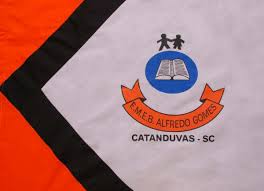 ESCOLA MUNICIPAL DE EDUCAÇÃO BÁSICA ALFREDO GOMES.DIRETORA: IVÂNIA NORA.ASSESSORA PEDAGÓGICA: SIMONE ANDRÉA CARL.ASSESSORA TÉCNICA ADM.: TANIA N. DE ÁVILA.PROFESSORA: ROSELI DE LUCCADISCIPLINA: TODASCATANDUVAS – SCANO 2020  - TURMA: 2° ANO MATUTINO 